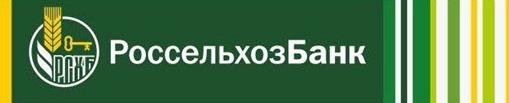 АКЦИОНЕРНОЕ ОБЩЕСТВО              «РОССИЙСКИЙ СЕЛЬСКОХОЗЯЙСТВЕННЫЙ БАНК» /АО «РОССЕЛЬХОЗБАНК»/ Мордовский филиал Тел.: 29-23-35«Сельская ипотека» в Мордовии набирает оборотыС января 2020 года Мордовский филиал АО «Россельхозбанк» начал работу по приему заявок граждан на оформление ипотечных кредитов в рамках федеральной госпрограммы «Комплексное развитие сельских территорий». Данная программа предполагает льготное кредитование граждан по беспрецедентно низкой процентной ставке – для строительства и покупки жилья за городом.  Россельхозбанк на сегодняшний день предлагает «сельскую ипотеку» по фиксированной ставке – 2,7% годовых, сроком до 25 лет. Максимальная сумма кредита 3 млн. рублей. В целом программа сельской ипотеки направлена на возрождение российской глубинки, чтобы деревня обрела второе дыхание и облегчила жилищный вопрос. В то же время продукт оказался не менее интересен и для городских жителей. Мода на здоровый образ жизни, фермерские продукты и экотуризм – всё это вдохновляет горожан на строительство уютного загородного домика, где можно отдохнуть от суеты и стрессов, побыть с семьёй, заняться земледелием. Очень важно, что воспользоваться льготным предложением может любой гражданин РФ, независимо от места его регистрации, в городе или на селе. Более того, получение сельской ипотеки не предполагает привязки заёмщика к какой-либо конкретной целевой группе населения, как например, молодые или многодетные семьи, пенсионеры, жители сельских территорий и т.д. Главное, чтобы приобретаемый объект недвижимости располагался на территории сельских поселений, а в Мордовии к данной категории, согласно условиям госпрограммы «Комплексное развитие сельских территорий», относится подавляющая часть территории республики: все населенные пункты, кроме городского округа Саранска и города Рузаевки. 04 марта Россельхозбанк выдал первый кредит в рамках госпрограммы «Комплексное развитие сельских территорий» в Мордовии. Эта «первая ласточка» ознаменовала старт активной фазы реализации программы доступного жилья на сельских территориях Республики Мордовия.«На сегодняшний день Мордовский филиал Россельхозбанка одобрил более 220 заявок граждан на общую сумму около 400 млн рублей. Из них 42 жителя Мордовии уже получили кредиты по льготной процентной ставке на приобретение жилья в Атяшевском, Большеберезниковском, Ичалковском, Кочкуровском, Лямбирском, Краснослободском, Ромодановском, Рузаевском, Чамзинском районах Республики Мордовия», - рассказывает заместитель директора Мордовского регионального филиала АО «Россельхозбанк» Ильгиз Шарафеев. Одним из счастливых обладателей «сельской ипотеки» в Мордовии стал житель г. Краснослободска – Роман Пастухов, который оформил займ в Россельхозбанке по льготной ставке на приобретение квартиры. «- О своем жилье я задумывался давно, но меня настораживали достаточно высокие процентные ставки по ипотечным кредитам в местных банках» - делится впечатлениями Роман Викторович. «- Когда услышал от Президента РФ В.В. Путина о том, что с 2020 года заработает сельская ипотека, которая позволит жителям страны оформить льготные кредиты под 3%, обрадовался. Заявился на участие в данной госпрограмме первым в Краснослободске. Решил оформить документы в Россельхозбанке. Пока сельскую ипотеку предлагает только он. Оформляю договор на приобретение трехкомнатной квартиры в Краснослободске с рассрочкой на 25 лет. Доволен. Как первооткрыватель, всем желаю пойти моим путем. Хочу поблагодарить подразделение банка в г. Краснослободск за оказанное содействие, хорошую и добросовестную работу».По вопросам оформления ипотечного кредита по льготной процентной ставке в рамках госпрограммы «Комплексное развитие сельских территорий» обращайтесь по адресу: г. Краснослободск, ул. Интернациональная, д. № 63 (режим работы офиса уточняйте на официальном сайте Банка www.rshb.ru).Телефоны: (8 834 43)2-10-98; 2-36-85.АО «Россельхозбанк» – основа национальной кредитно-финансовой системы обслуживания агропромышленного комплекса России. Банк создан в 2000 году и сегодня является ключевым кредитором АПК страны, входит в число самых крупных и устойчивых банков страны по размеру активов и капитала, а также в число лидеров рейтинга надежности крупнейших российских банков. 